Trauma SAQ 1A 15 year old male has been brought in to the resuscitation room of a trauma centre by ambulance. He has a large wound to his neck, and no other obvious injuries. He is awake and alert.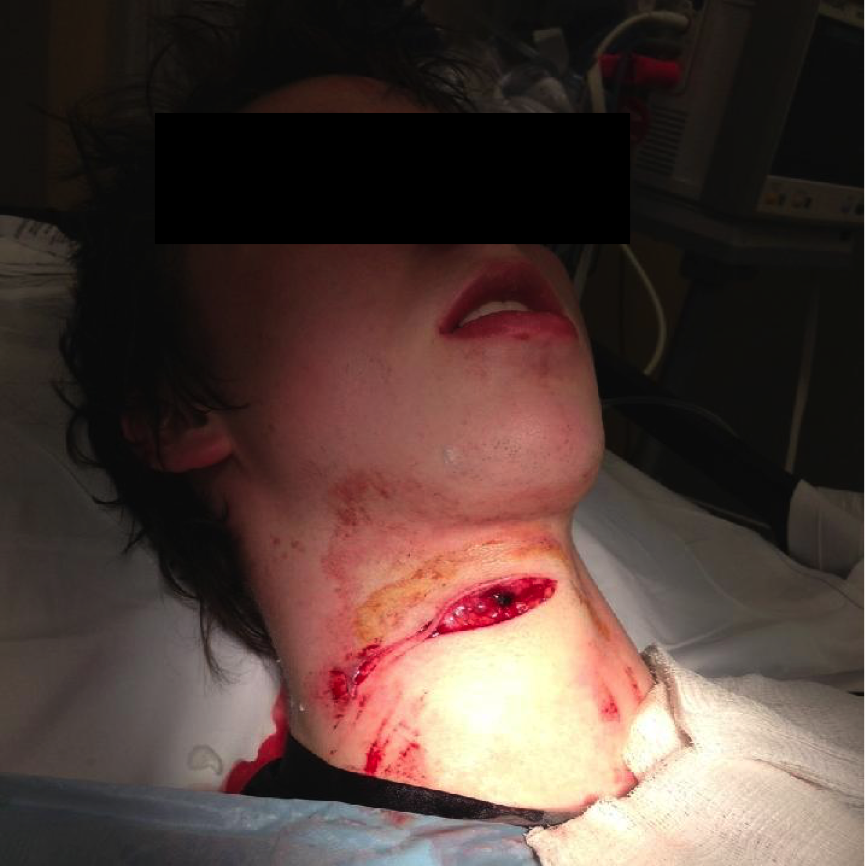 ObservationsP100BP 100/70RR 22Sats 99% RAQuestion 1Which zone of the neck does this injury involve? (1)Zone 2Question 2 Can you define the boundaries of this zone? (2)Inferior border – cricoid cartilageSuperior border – horizontal line drawn between the angles of the mandible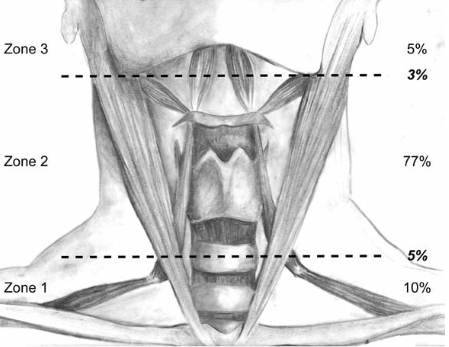 Question 3List 4 HARD clinical signs that would mandate immediate transfer to the operating theatre for urgent mandatory exploration? (4)ANY 4 OF:Airway CompromiseAir Bubbling in woundHaemodynamically unstable patientPulsatile or active arterial bleedingExpanding or pulsatile haematomaHaematemesisSignificant neurological defecit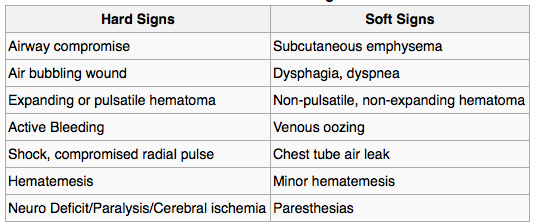 Question 4Assuming that there are no hard signs present and he is stable, what would be the ideal next radiological investigation of choice in this case? (1)Spiral CT Angiogram